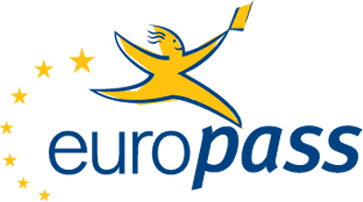 Europass Životopis / Europass curriculum vitaeOsobni podaci / Personal informationPrezime(na) / Ime(na)Surname(s) / First name(s)Cukaj GranitCukaj GranitAdresa(e)Address(es)Bill Klinton Bulevard,SU 5/8-D nr.42,10000,Prishtine,KosoveBill Klinton Bulevard,SU 5/8-D nr.42,10000,Prishtine,KosoveTelefonski broj(evi)Telephone(s)+38344736383E-mail(s)granitcukaj@hotmail.comCukajgranit@gmail.comgranitcukaj@hotmail.comCukajgranit@gmail.comDržavljanstvo / Nationality(-ies)KOSOVARDatum rođenja / Date of birth20.10.1987Spol / GenderMALEŽeljeno zaposlenje / zanimanjeDesired employment / Occupational fieldRadno iskustvo / Work experienceDatumi / DatesNovember 2014- PresentZanimanje ili radno mjesto / Occupation or position heldJuly 2020- Present,  Prosthodontist 2014 – 2020,  General DentistGlavni poslovi i odgovornosti / Main activities and responsibilitiesGeneral Dentist,  ProsthodontistIme i adresa poslodavca / Name and address of employer2019- Present   Privat Practice, GC Dental, Pristina 2017-2020         Dental Medical Center of Pristina2015 – 2017      Nika Dent, Drenas(Glogovac), KosovoObrazovanje i osposobljavanje / Education and trainingDatumi / DatesOCTOBER 2006 –  OCTOBER 2014Naziv dodijeljene kvalifikacije / Title of qualification awardedDOCTOR OF DENTISTRY (avarage grade 9.12 out of 10)Ime i vrsta organizacije pružatelja obrazovanja i osposobljavanja / Name and type of organisation providing education and trainingHASAN PRISHTINA UNIVERSITY PRISHTINA KOSOVAPUBLIC UNIVERSITYDatumi/DatesI Ime i vrsta organizacije pružatelja obrazovanja i osposobljavanja /Name and type of organisation providing education and trainingTrainingsDatumi/Dates            Naziv dodijeljene kvalifikacije / Title of qualification awardedPrincipal subjects / occupational skills coveredI Ime i vrsta organizacije pružatelja obrazovanja i osposobljavanja /Name and type of organisation providing education and trainingSEPTEMBER  2003 – JUNE 2006HIGH SCHOOL “Xhevdet Doda”P.N 10000 PRISHTINE KOSOVECERTIFICATEPARTICIPATED IN THE 3rd PAN-ALBANIAN CONGRESS OF DENTISTRY WITH INTERNATIONAL PARTICIPATION 2-nd International Student Congress of Medical SciensesCERTIFICATEFOR ATTENDING THE 2nd INTERNATIONAL CONGRESS OF WHOLEALBANIAN STOMATOLOGYDENTAL ASSOCIATION OF REPUBLIC OF KOSOVAOsobne vještine i kompetencije / Personal skills and competencesMaterinski jezik(ci)Mother tongue(s)ALBANIANDrugi jezik(ci) /   English GermanSpanishOther language(s)Drugi jezik(ci) /   English GermanSpanishOther language(s)Drugi jezik(ci) /   English GermanSpanishOther language(s)Drugi jezik(ci) /   English GermanSpanishOther language(s)Razumijevanje / UnderstandingRazumijevanje / UnderstandingRazumijevanje / UnderstandingRazumijevanje / UnderstandingRazumijevanje / UnderstandingRazumijevanje / UnderstandingGovor / SpeakingGovor / SpeakingGovor / SpeakingGovor / SpeakingGovor / SpeakingGovor / SpeakingPisanje / WritingPisanje / WritingPisanje / WritingSlušanje / ListeningSlušanje / ListeningČitanje / ReadingČitanje / ReadingČitanje / ReadingČitanje / ReadingGovorna interakcija / Spoken interactionGovorna interakcija / Spoken interactionGovorna interakcija / Spoken interactionGovorna produkcija/ Spoken productionGovorna produkcija/ Spoken productionGovorna produkcija/ Spoken productionEnglishC1Proficient userProficient userProficient userC1Proficient userProficient userC1Proficient userProficient userC1Proficient userProficient userC1Proficient userProficient userGermanA2  Basic user  Basic user  Basic userA2   Basic user   Basic userA1Basic userBasic userA1Basic userBasic userA2Basic userBasic user              SpanishA2Basic userBasic userBasic userA2Basic userBasic userA2Basic userBasic userA2Basic userBasic userA2Basic userBasic userDruštvene vještine i kompetencije / Social skills and competencesTeam spirit, good ability to adapt to multiethnic environments and high flexibility , good communication skillsOrganizacijske vještine i kompetencije/ Organisational skills and competencesOrganization of appointments, filing, interpretation, high standards of work and careful attention to details, receptive and alternative problem solving. Excellent interpersonal, organizational and management skillsRačunalne vještine i kompetencije / Computer skills and competencesCompetent with most Microsoft Office Programs;Umjetničke vještine i kompetencije / Artistic skills and competences3d place winner in municipal competition in geography,Pristina,Kosovo Druge vještine i kompetencije / Other skills and competencesVozačka dozvola/Driving licence(s)Additional informationB1